SHRINK YOUR COST OF PACKAGING AND SAVE $$$$$$$$$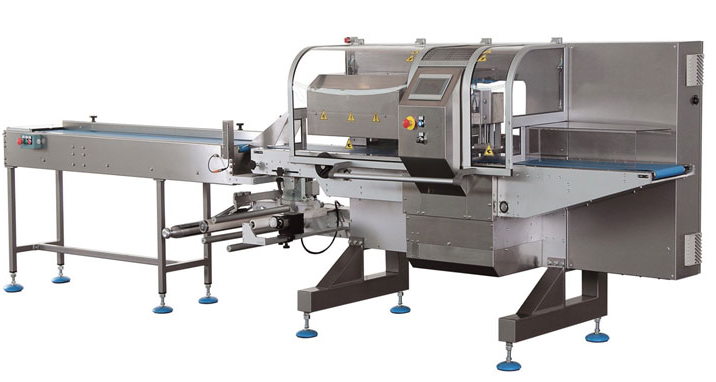 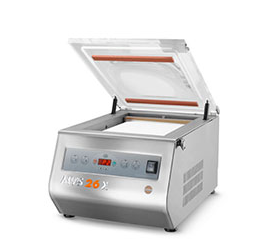 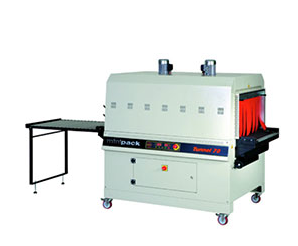 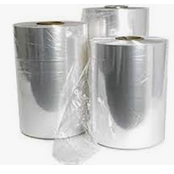 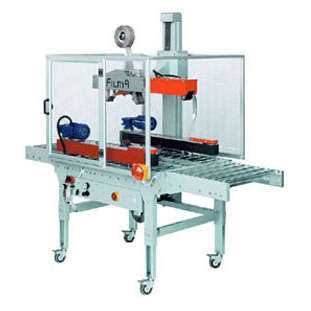 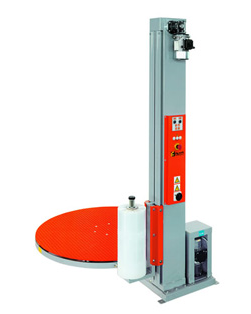 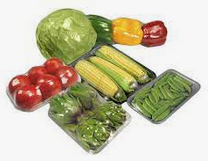 Machines up to 150 packs per minute -Pallet wrappers -Mailing machinesBox motions	-high speed machine – 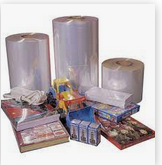 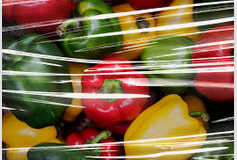 Labelling MachinesSkin Machines - Bundle machinesVacuum machines - Flow wrappersShrink Tunnels – Carton sealer and erectorsManufacturers of custom made machines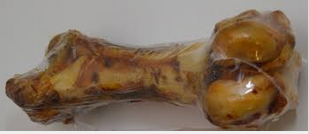 Many moreHigh qualityShrink film 100% recyclableFood gradeFrom manual to sophisticated high-speed machines.Custom made to suit your packaging requirements